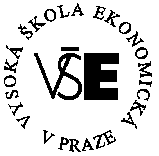 Předběžná přihláška k účasti na státní bakalářské zkoušce a k obhajobě bakalářské práce na katedře financí a oceňování podnikuTuto přihlášku je třeba vyplnit a odeslat na zorka@vse.cz, a v kopii též na pema@vse.cz.Jestliže vedoucí bakalářské práce je současně předsedou státnicové komise, hlásí se studenti na termín jím vyhlášeným. Dojde-li z Vaší strany k nějakým změnám, nahlaste je co nejdříve. Jinak bude přihláška v tomto znění považována za závaznou.Příjmení:Příjmení:Příjmení:Jméno: Jméno: E-mail: E-mail: E-mail: Telefon:**Telefon:**Obor:*Obor:*Obor:* Finance    Účetnictví a finanční řízení podniku Finance    Účetnictví a finanční řízení podniku Finance    Účetnictví a finanční řízení podniku Finance    Účetnictví a finanční řízení podniku Finance    Účetnictví a finanční řízení podniku Finance    Účetnictví a finanční řízení podniku Finance    Účetnictví a finanční řízení podniku Finance    Účetnictví a finanční řízení podniku Finance    Účetnictví a finanční řízení podnikuÚdaje o bakalářské práciÚdaje o bakalářské práciÚdaje o bakalářské práciÚdaje o bakalářské práciÚdaje o bakalářské práciÚdaje o bakalářské práciÚdaje o bakalářské práciÚdaje o bakalářské práciÚdaje o bakalářské práciÚdaje o bakalářské práciÚdaje o bakalářské práciÚdaje o bakalářské práciVedoucí bakalářské práce:*Vedoucí bakalářské práce:*Vedoucí bakalářské práce:*Vedoucí bakalářské práce:*Vedoucí bakalářské práce:*Název bakalářské práce:Název bakalářské práce:Název bakalářské práce:Název bakalářské práce:Preferovaný termín***Preferovaný termín***Preferovaný termín***Preferovaný termín***Preferovaný termín***Preferovaný termín***Preferovaný termín***Preferovaný termín***Preferovaný termín***Preferovaný termín***Preferovaný termín***Preferovaný termín***Státní bakalářská zkouška:*Státní bakalářská zkouška:*Státní bakalářská zkouška:*Státní bakalářská zkouška:*Státní bakalářská zkouška:*Státní bakalářská zkouška:*předseda: prof. Ing. Petr Marek, CSc.předseda: prof. Ing. Petr Marek, CSc.předseda: prof. Ing. Petr Marek, CSc.předseda: prof. Ing. Petr Marek, CSc.předseda: prof. Ing. Petr Marek, CSc.předseda: prof. Ing. Petr Marek, CSc.předseda: prof. Ing. Petr Marek, CSc.předseda: prof. Ing. Petr Marek, CSc.předseda: prof. Ing. Petr Marek, CSc.předseda: prof. Ing. Petr Marek, CSc.předseda: prof. Ing. Petr Marek, CSc. 10.9.2018  15:00   místnost č. 177b NB 10.9.2018  15:00   místnost č. 177b NB 10.9.2018  15:00   místnost č. 177b NB 10.9.2018  15:00   místnost č. 177b NB 10.9.2018  15:00   místnost č. 177b NB 10.9.2018  15:00   místnost č. 177b NB 10.9.2018  15:00   místnost č. 177b NBObhajoba bakalářské práce:*Obhajoba bakalářské práce:*Obhajoba bakalářské práce:*Obhajoba bakalářské práce:*Obhajoba bakalářské práce:*Obhajoba bakalářské práce:*předseda: prof. Ing. Petr Marek, CSc.předseda: prof. Ing. Petr Marek, CSc.předseda: prof. Ing. Petr Marek, CSc.předseda: prof. Ing. Petr Marek, CSc.předseda: prof. Ing. Petr Marek, CSc.předseda: prof. Ing. Petr Marek, CSc.předseda: prof. Ing. Petr Marek, CSc.předseda: prof. Ing. Petr Marek, CSc.předseda: prof. Ing. Petr Marek, CSc.předseda: prof. Ing. Petr Marek, CSc.předseda: prof. Ing. Petr Marek, CSc. 10.9.2018  16:30   místnost č. 177b NB 10.9.2018  16:30   místnost č. 177b NB 10.9.2018  16:30   místnost č. 177b NB 10.9.2018  16:30   místnost č. 177b NB 10.9.2018  16:30   místnost č. 177b NB 10.9.2018  16:30   místnost č. 177b NB 10.9.2018  16:30   místnost č. 177b NB*=vyberte jednu z uvedených možností.**=nejlépe mobil.